Урок с применением рабочих листовКонспект  урока   по теме «Решение текстовых задач на движение»Предмет: математика.Класс: 5 класс.Тема урока: «Решение текстовых задач на движение»Продолжительность урока: 40 минут.Цель урока: сформировать у  учащихся  умение  решать различные типы задач на движениеТип: урок изучения  и  первичного  закрепления  новых  знаний.Формирование УУД:Познавательные: умение работать с текстом, ставить цели, отвечать на вопросы. Уметь находить расстояние, скорость, время. Понимать термины «скорость сближения», «скорость удаления». Уметь решать простейшие задачи на движение в одном направлении и разных направлениях.Регулятивные: уметь определять и формулировать цель на уроке с помощью учителя, уметь оценивать правильность выполнения действий, уметь вносить необходимые коррективы в действие после его завершения.Коммуникативные: умение оформлять свои мысли в устной и письменной речи с учетом речевых ситуаций, отстаивать  свою  точку  зрения, слушать друг друга  при  работе  в  парах.Оборудование: Мультимедийный проектор;Презентация;Рабочие листыХод урокаI. Организационный момент.Ну-ка, юный мой дружок,Ты готов начать урок?Всё в порядке на столе?Есть порядок в голове?Чтобы иметь знания,Понадобятся терпенье и старание.	Доброе утро, ребята. Начинаем наш урок. И начнем мы его с проверки домашнего задания. Все внимание на экран.II. Проверка домашнего задания. ( слайд презентации)III. Мотивация к учебной деятельности.-Учитель:  Продолжить урок я хочу словами Софьи Ковалевской   «У математиков существует свой язык - формулы». Ребята, ответьте мне, какое математическое понятие знакомо вам в данном высказывании.Ученики: Формулы.Учитель: Верно. А что называется формулой?Ученики: Формула – это правило, записанное  с помощью  букв.Учитель: Молодцы. Какие формулы вы уже знаете? Чтобы ответить на этот вопрос, вам нужно соединить части, которые находятся у вас на столах в формулы, выйти к доске, прикрепить эти части магнитиками, прочитать и назвать эту формулу. ( формулы разрезаны на 2 части и они находятся у разных учеников. Ребята находят свои половинки и соединяют их в формулы).s = v · t (формула пути);  v = s : t  (формула скорости);  t = s : v  (формула времени) Ребята, у вас на столах лежат рабочие листы. Возьмите рабочий лист № 1 «Гимнастика для ума» и поработайте с ним. Учитель: Какое слово получилось? Верно, задачи. И чтобы узнать, какие мы будем решать на уроке задачи, вы отгадаете загадки, и  узнаете вид этих задач.Учитель: Итак,  с каким видом задач мы сегодня будем работать? Молодцы, конечно, с задачами на движение.  Сейчас нужно сформулировать цель нашего урока. Ученики: Повторить  и  обобщить  знания, полученные  в  начальной  школе,  по теме «Задачи  на  движение». Научиться  решать  различные  виды  задач  на  движение. Учитель: В  качестве  эпиграфа   на  сегодняшний  урок  я  взяла  слова  известного  швейцарского  математика Д. Пойа.  «Если вы хотите научиться плавать, то смело входите в воду, а если хотите научиться решать задачи,  то решайте их». IV. Актуализация знаний. Учитель: Ребята, возьмите рабочий лист № 2  и начните работать с ним. Подпишите рабочий лист и приступайте к выполнению задания.Рабочий лист 2.  « Прежде,  чем решать задачи, 	_________________________                                  Сделай остановку. 	            имя                                  Здесь подсказки на удачу,                                   чтоб задачи решал ты ловко». Рассмотрите типы задач на движение. Пользуясь этими подсказками, выполни задания, реши задачи.Запишите номера выбранных утверждений без запятых и других дополнительных символов.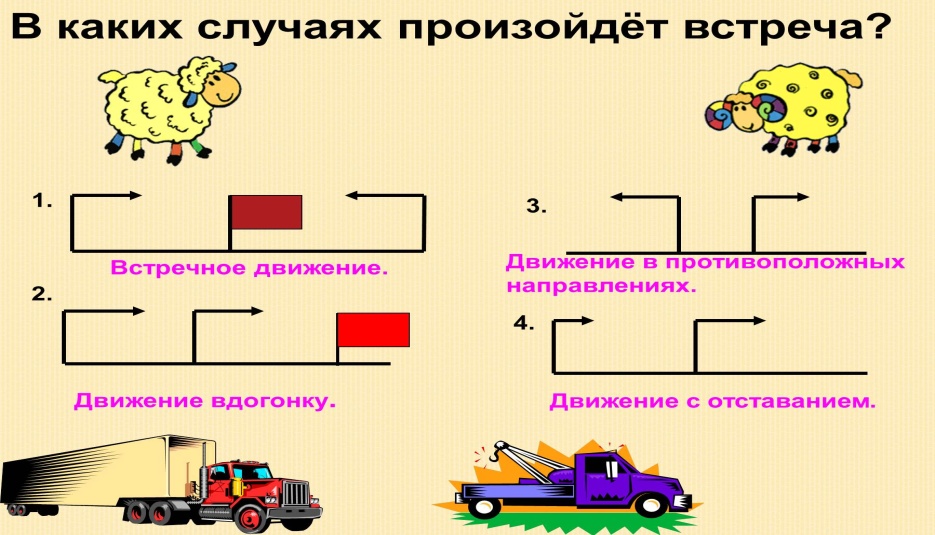 В заключении хочу сказать:Когда мы выходим на дорогу, мы тоже решаем задачи, связанные с движением, точнее, с его безопасностью. Главное, чтобы эти задачи были решены верно.
Часто от правильности решения этих задач зависит наша жизнь.Спасибо за урок.Рабочий лист № 1. «Гимнастика для ума». 	_________________________	имяа)Решите устно задачки, ответы расположите  в таблице и расшифруйте слово, которое будет являться частью темы нашего урока. Рабочий лист № 1. «Гимнастика для ума». ( продолжение)б) Соотнесите ответ загадки с видом транспорта.  Для этого в таблице под каждым числом впишите соответствующую букву.Ответ: 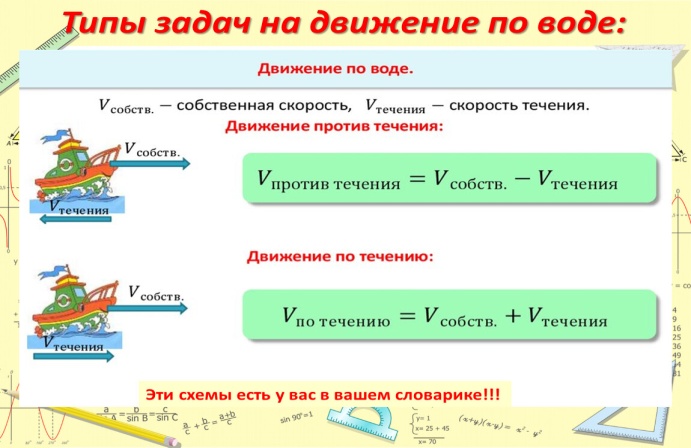 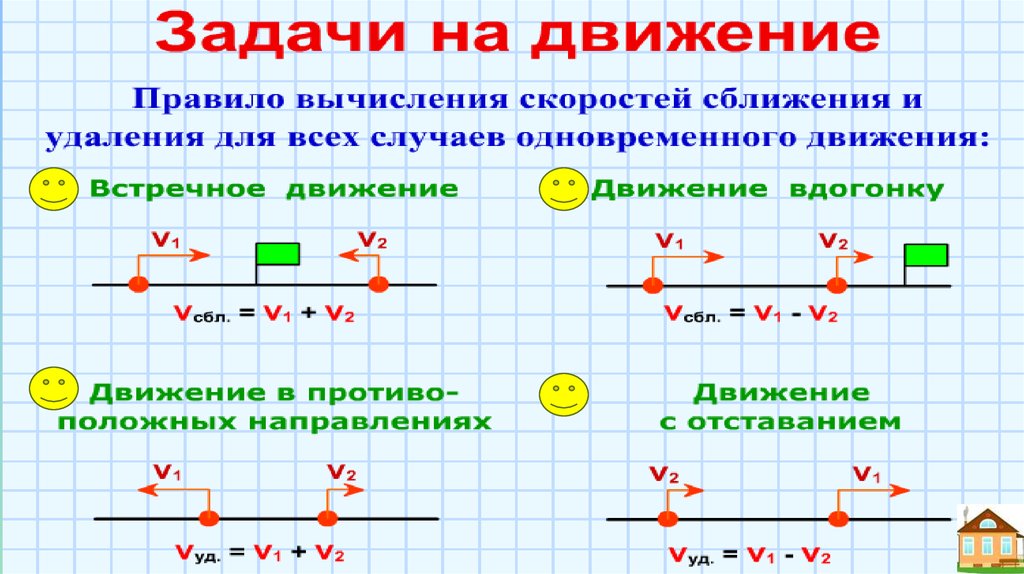 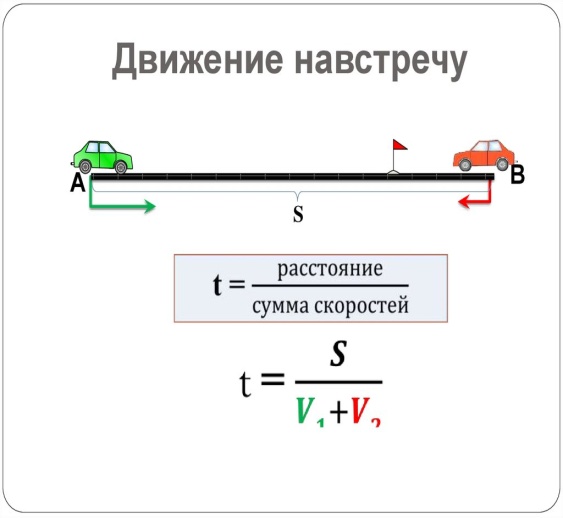 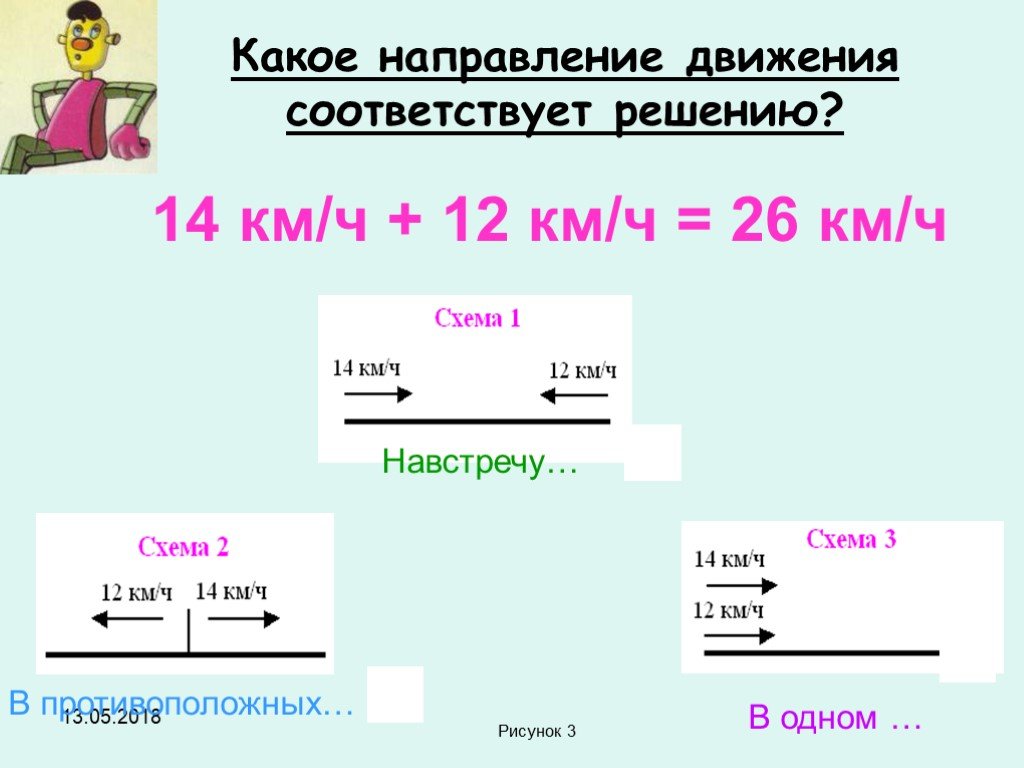 Найди ошибку, исправь!  ФИЗМИНУТКА  V. Первичное закреплениеРешите задачи.Рабочий лист 3. «Тише едешь – дальше будешь».      _______________________	имяРеши задачу по схеме. Вместо букв подставь числа и вычисли.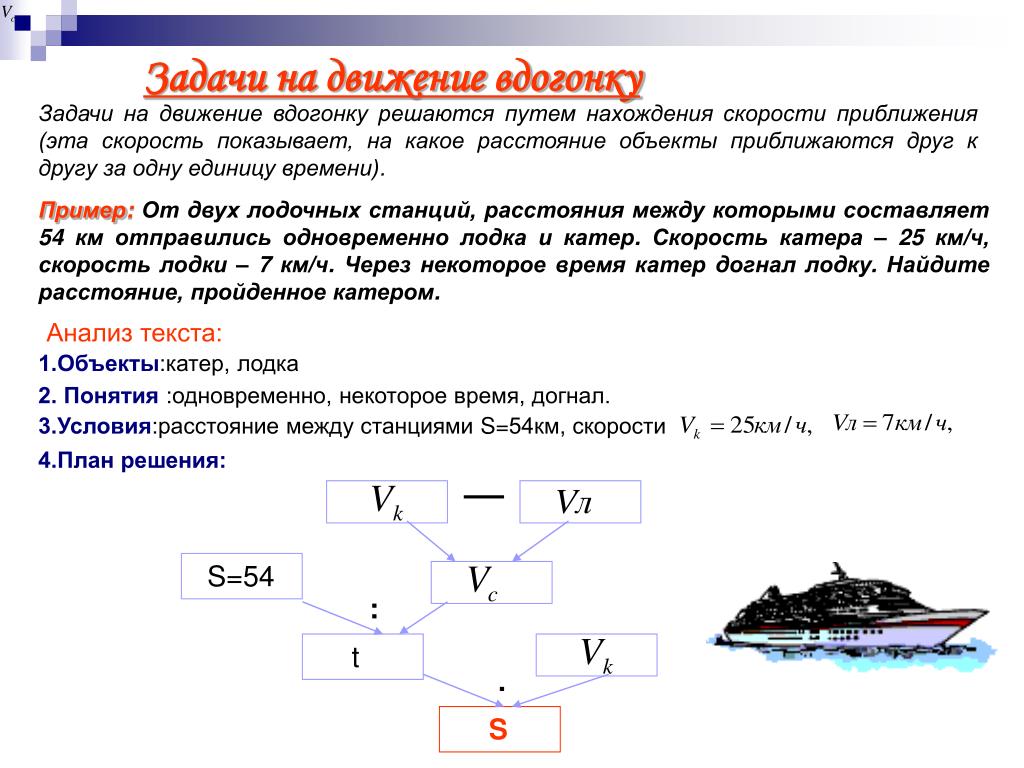 VI. Итог урока. Домашнее задание.«Ребята, давайте оценим урок!»Заполним трассу нашего настроения.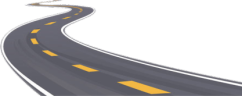 Зелёная машина У меня всё получалось, мне было всё понятно, всё понравилось.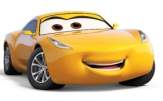 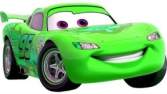 Жёлтая машина У меня иногда возникали затруднения, всё понравилось.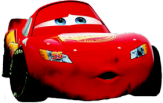 Красная машина Мне было трудно решать задачи, у меня возникали затруднения.